AMERICAN GLOBAL PREP SCHOOL 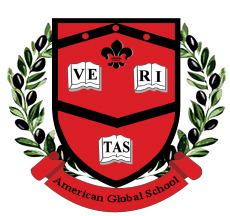 REGISTRATION FORMPersonal Information: Student				Surname: _____________________      First Name:  __________________     Middle Name:    ________________Preferred Name:  ________________     Gender:   Boy  /   Girl      Date of Birth: ______________     Age:  ____Nationality: __________     Passport #:  __________     Country of Issue:  ________    Expiration Date: __________ Residence Address in Phnom Penh:  ___________________________________________________________________________________________________________________________________________________________Last Grade Completed: _____	Name of School:  _____________________________________________________School Address _______________________________________________________________________________Are you / currently studying at AGPS?    Yes  /   No If Yes, from (MM/YY): ___________    to (MM/YY):  ___________     Program: _____________________________Personal Information: Parent(s) Father’s Name: _______________________________     	Mother's Name: ___________________________Age: ______    Nationality, Passport: ______________   	Age: ______    Nationality, Passport: ___________Passport Number: _____________________________		Passport Number: __________________________Country of Issue: ______________________________		Country of Issue: ___________________________Expiration Date: ______________________________		Expiration Date: ____________________________Mobile Number: ______________________________		Mobile Number: ___________________________Email Address: ________________________________		Email Address: ____________________________Residence Address in Phnom Penh: _______________		Residence Address in Phnom Penh: ________________________________________________________		_________________________________________Occupation: __________________________________		Occupation: _______________________________Employer: ___________________________________		Employer: ________________________________Position: ____________________________________		Position: __________________________________Company Name: ______________________________		Company Address: _________________________Business Name: _______________________________		Business Name: ____________________________Business Address: _____________________________		Business Address: ______________________________________________________________________	              Business Phone Number: _____________________Business Phone Number ________________________Nature of Business: ____________________________		Nature of Business: _________________________PERSONAL INFORMATION: EMERGENCY CONTACT AND WAIVER OF CARE   Emergency Contact Name: ___________________________   Password Shared:      Yes    NoCell Phone 1: _________________________ Cell Phone 2: ______________________Relationship to Child: ____________________________________________________In the event that I am unavailable, I hereby authorize the above emergency contact and/or the school to make medical care decisions for my child. Parent Signature: ___________________________________ Date of Signature: _____________________PERSONAL INFORMATION:  Language Student’s First Language: _____________    Other Language(s) Spoken: __________________________________ Father’s First Language: ______________    Other Language(s) Spoken: __________________________________ Mother’s First Language: ____________     Other Language(s) Spoken: __________________________________ Language(s) Spoken at Home: ____________________________________________________________________Has the student ever been enrolled in an English Language Program?       Yes  /   NoPERSONAL INFORMATION: HEALTH Does the student have any immediate health concerns or problems?  Yes  /   No      If yes, please explain: ____________________________________________________________ ___________________________________________________________________________________________Does the student take any medications on a regular or daily basis?  Yes  /   No      If yes, please explain: ____________________________________________________________ ____________________________________________________________________________________________Does the student have any allergies to: Medications:   	 Yes  /   No		Food:    Yes  /   No	Insects:    Yes  /   NoIf yes, please explain: __________________________________________________________________________ ____________________________________________________________________________________________Immunizations: _______________________________________________________________________________Personal Information: Medical ConditionSAsthma 			             	Congenital Anomalies		      	Seizures/Epilepsy Diabetes			               	Ear Infections 			      	Hearing Difficulties Frequent Headaches 	               		Heart Conditions 		          	Urinary Infections Menstrual Problems	               		Orthopedic Problems 		      	Rheumatic Fever Skin Conditions 		             	Tuberculosis 			      	Vision Problems TRANSPORTATION The student will:  	 Walk to School  	   Use Private Transportation    	   Ride in the AGPS VanCERTIFICATIONParent certifies that the above information is complete, true and accurate to the best of our knowledge. Parent realizes that failure to provide accurate information could jeopardize the student's enrollment at AGPS. Parent understands that when a student enrolls at AGPS he/she (and his/her parents) agrees to comply with all rules, policies and procedures implemented by the school. 	                           Signed (Parent)___________________________ Date _________________________Please mark with a tick ()What Program are you enrolling in?  Regular Nursery – Grade 12 ________        Full Time (  )  Part Time (  )  ESL Program         Music   TaekwondoHow did you hear about AGPS? 	 Social Media (Facebook)	 Website	 Flyer, Poster or billboard 	 Friend Other: _________________________________